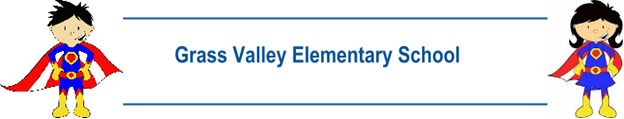             1st Grade Supply ListGrass Valley Elementary2nd Supply List2021-2022Please have all students bring the following:48 pencils (Ticonderoga, no mechanical pencils)1 large box of Kleenex1 pair of scissors1 folder with 2 pockets1 package of pink erasers1 box of crayons 4 glue sticks1 bottle white glue1 pencil box (labeled with name)6 EXPO brand dry-erase markers 2 highlighters1 large container of disinfecting wipes1 hand bottle sanitizer 1 spiral bound notebook 1 pad of post-it notesBOYS:1 box of gallon size zipper baggies1 box of colored pencils GIRLS:1 box of quart size zipper baggies1 box of Crayola markersWe suggest brand names of most of the supplies, as in our experience these products are a better value for the money.  All supplies will be used as “community” supplies and distributed as such; please do not send anything personalized.  All students will need a backpack large enough to fit a computer.